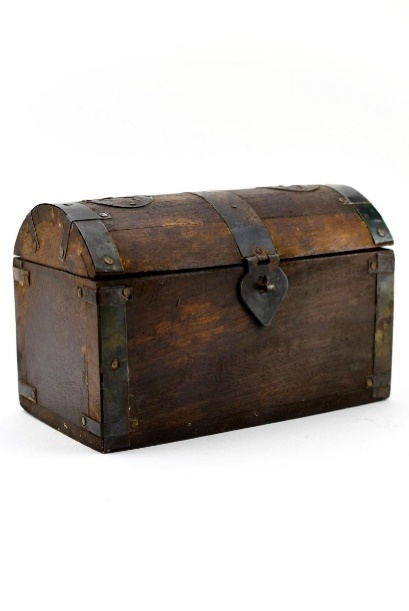 A time capsule is a container storing objects from a specific period of time. Time capsules are an excellent way of communicating with people in the future. They can help historians investigate how people lived in the past by giving clues about popular music, fashion trends, popular toys, photographs, money (coins) and events that were happening in the news.  Your task… Make a list of 5 items you would put into a time capsule and explain the reasons for your choice.Many time capsules contain a letter for the people who find and open the capsule.Your task… Write a letter explaining what life is like in 2020. You could write about: Television shows/series or filmsTrending music artists/top 10 songsWhat school is likeCovid 19Computer gamesSports teams or eventsPrice of items (chocolate bar or can of pop)USA electionsBrexitIn your letter:You must write between 2 – 3 paragraphs,Include simple and compound sentences using conjunctions (and, but, so, because)Use appropriate punctuation.Plan your letter below__________________________________________________________________________________________________________________________________________________________________________________________________________________________________________________________________________________________________________________________________________________________________________________________________________________________________________________________________________________________________________________________________________________________________________________________________________________________________________________________________________________________________________________________________________________________________________________________________________________________________________________________________________________________________________________________________________________________________________________________________________________________________________________________________________________________________________________________________________________________________________________________________________________________________________________________________________________________________________________________________________________________________________________________________________________________________________________________________________________________________________________________________________________________________________________________________________________________________________________________________________________________________________________________________________________________________________________________________________________________________________________________________________________________________________________________________________________________________________________________________________________________________________________________________________________________________________________________________ObjectReason for choice________________________________________________________________________________________________________________________________________________________________________________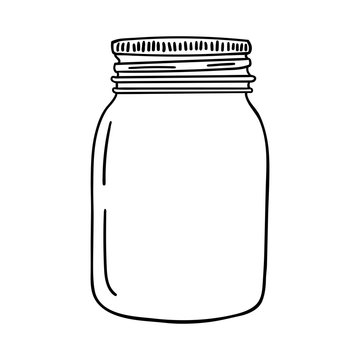 ________________________________________________________________________________________________________________________________________________________________________________________________________________________________________________________________________________________________________________________________________________________________________________________________________________________________________________________________________________________________________________________________________________________________________________________________________________________________________________________________________________________________________________________________PlanPlanParagraph 1I will write aboutParagraph 2I will write aboutParagraph 3I will write about